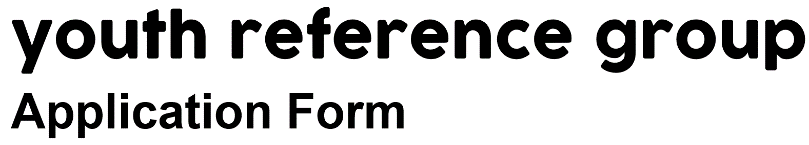 Are you aged between 16 and 25 and live in Australia? Do you have something to say about physical health, mental health and drug and alcohol issues?What is the headspace Woolloongabba Youth Reference Group?headspace is providing young people with the opportunity to be heard and be active around youth mental health and alcohol and other drug issues.  There are a number of roles you can play in the headspace Woolloongabba youth reference group, including:Leading a project in your local areaDigital Media consultation and developmentResearch and evaluation of headspace servicesConsultation around resource development such as, factsheets, brochures, radio ads etcPeer support and mentoringMedia SpokespersonBy getting involved you will:Have the opportunity to have your say and direct youth mental health services in AustraliaDevelop new skillsMeet and work with other young people who are passionate about youth mental health Make a difference to youth mental health headspace will provide training to support you to participate in the above groups or activitiesWho can apply? We are looking for anyone aged between 16 and 25 who is involved with their local headspace centre or wants to get involved with their local centre.We want you to apply if: You have had your own experiences of feeling depressed, anxious or another mental health issueYou have a friend or family member who has/or had a mental illness or drug addiction,You feel passionate about and are interested in mental health issues,The group is also keen to hear the voices of Indigenous young people, young people from different cultural backgrounds, young people from rural and remote areas, gay, lesbian, bisexual and transgender young people and young people who have been homeless.How do I get involved?Complete the application form and email it to headspace.Woolloongabba@aftercare.com.au or post it to 182 Logan Rd, Woolloongabba QLD 4102.If you have any questions about the Youth Reference Group, send an email to headspace.Woolloongabba@aftercare.com.au or call us on (07) 3249 2222 and ask to speak to our Community Engagement Coordinator.Personal Details(if completing this form on your computer, you can replace the lines with your answers, and highlight your answers to the multiple choice questions below)Name: _________________________________________________________________________Date of Birth: ______/______/______	Gender: _____________________________________Phone: __________________________	Email: ______________________________________Address: ______________________________________________________________________________________________________________________________________________________What languages do you speak at home?_______________________________________________________________________________Where were you born?_______________________________________________________________________________Do you identify as Aboriginal or Torres Strait Islander?Yes, AboriginalYes, Torres Strait IslanderYes, both Aboriginal and Torres Strait IslanderNoAre you from a rural or remote area?YesNoDo you identify as having/had experience with mental ill-health?YesNoDo you have a family member with experience of mental ill-health?YesNoWould you be happy (and feel comfortable) talking about these experiences?YesNoAbout YouPlease tell us a bit about yourself? Why do you want to be involved in headspace?Please describe why you are interested in becoming a Youth Reference Group member?What type of headspace activities would you like to be involved in?What skills and ideas could you bring to the Youth Reference Group?Are you involved in any other organisations? If yes, which ones and what is your involvement?